                                                                                                   ПРОЄКТ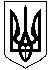   УКРАЇНА МАЛИНСЬКА МІСЬКА РАДАЖИТОМИРСЬКОЇ ОБЛАСТІР І Ш Е Н Н ямалинської МІСЬКОЇ ради(               сесія восьмого скликання)від               2021 року №Про припинення права користування,внесення змін у рішення, передачуу власність, надання в орендуземельних ділянок, розташованиху м. МалиніРозглянувши заяви громадян, керуючись ст. 10, 26  Закону України «Про місцеве самоврядування в Україні», Земельним кодексом України, законами України «Про землеустрій», «Про оренду землі», «Про внесення змін до деяких законодавчих актів України щодо сприяння будівництву», «Про Державний земельний кадастр», «Про державну реєстрацію речових прав на нерухоме майно та їх обтяжень», постановою Кабінету Міністрів України від 25.12.2015  №1127 «Про державну реєстрацію речових прав на нерухоме майно та їх обтяжень», міська радаВ И Р І Ш И Л А:1. Внести зміни:1.1 у підпункт 4.1 рішення 7-ої сесії 8-го скликання міської ради №242 від           26.03.2021 р. «Про припинення права користування, внесення змін у рішення, передачу у власність, надання в оренду земельних ділянок, розташованих у м. Малині» у зв’язку з технічною помилкою, змінити адресу з «вул. Незалежності, 45» на «вул. Незалежності, 47» та викласти в такій редакції «4.1 Надати дозвіл на розробку проекту землеустрою щодо відведення земельної ділянки для будівництва і обслуговування житлового будинку, господарських будівель і споруд (присадибна ділянка) за рахунок земель комунальної власності Малинської міської ради з подальшою передачею у власність учасникам бойових дій та членам їх сімей САЛІХОВУ Сергію Ігоровичу по вул. Незалежності, 47, орієнтовною площею 0,0700 га»;2. Надати дозвіл на розробку технічної документації із землеустрою щодо встановлення (відновлення) меж земельної ділянки в натурі (на місцевості) для оформлення права власності на земельну ділянку для будівництва і обслуговування житлового будинку, господарських будівель і споруд (присадибна ділянка) за рахунок земель комунальної власності Малинської міської ради:2.1 ВИШНЕВСЬКІЙ Ярині Леонідівні по вул. Осипенко, 62, орієнтовною площею 0,1000 га;2.2 ЯКОВЕНКО Надії Василівні по вул. Г. Бондарик, 32, орієнтовною            площею 0,0800 га;2.3 ДМИТРЕНКУ Ігору Миколайовичу по вул. Тухачевського, 7, орієнтовною площею 0,0600 га;2.4 ГРИЩЕНКО Галині Олександрівні по вул. Слобідській, 12, орієнтовною площею 0,1000 га;3. Надати дозвіл на розробку технічної документації із землеустрою щодо встановлення (відновлення) меж земельної ділянки в натурі (на місцевості) для будівництва і обслуговування житлового будинку, господарських будівель і споруд (присадибна ділянка) за рахунок земель комунальної власності Малинської міської ради, з подальшою передачею в оренду:3.1 ВЛАСЕНКУ Олександру Володимировичу по вул. Петровського, 14, орієнтовною площею 0,0600 га;4. Надати дозвіл на розроблення проекту землеустрою щодо відведення земельної ділянки:4.1 ЖУРАКІВСЬКОМУ Андрію Васильовичу по вул. Мічуріна, біля будинку №26, орієнтовною площею 0,0400 га для городництва, за рахунок земель комунальної власності Малинської міської ради з подальшою передачею в оренду;4.2 МОРГУН Любові Петрівні по вул. Винниченка, 65а, орієнтовною площею 0,0137 га для будівництва та обслуговування будівель торгівлі, за рахунок земель комунальної власності Малинської міської ради з подальшою передачею в оренду. На період виготовлення землевпорядної документації укласти попередній договір оренди на земельну ділянку МОРГУН Любові Петрівні по                          вул. Винниченка, 65а, орієнтовною площею 0,0137 га для будівництва та обслуговування будівель торгівлі за рахунок земель громадської забудови (землі комунальної власності Малинської міської ради) річну плату за користування земельною ділянкою встановити в розмірі 12% від нормативної грошової оцінки земель міста Малина. Попередній договір укласти в місячний термін після прийняття даного рішення;5. Затвердити проект землеустрою щодо відведення земельної ділянки:5.1 АВРАМЧУКУ Валентину Івановичу по вул. Приходька, біля будинку №67               в м. Малині, загальною площею 0,0024 га (кадастровий номер 1810900000:01:010:0037) для будівництва індивідуальних гаражів за рахунок земель житлової та громадської забудови (землі комунальної власності Малинської міської ради), передати у власність земельну ділянку та зобов’язати звернутись до державного реєстратора речових прав на нерухоме майно за оформленням права власності на земельну ділянку;5.2 БАБИЧ Ганні Іванівні по вул. Приходька, біля будинку №67 в м. Малині, загальною площею 0,0024 га (кадастровий номер 1810900000:01:010:0038) для будівництва індивідуальних гаражів за рахунок земель житлової та громадської забудови (землі комунальної власності Малинської міської ради), передати у власність земельну ділянку та зобов’язати звернутись до державного реєстратора речових прав на нерухоме майно за оформленням права власності на земельну ділянку;5.3 СИВИРИНЕНКО Лілії Євгенівні по вул. Кримського, 56 в м. Малині, загальною площею 0,1030 га (кадастровий номер 1823410100:01:004:0077), яка перебуває у власності цільове призначення якої змінюється з «для ведення особистого селянського господарства» на «для будівництва і обслуговування житлового будинку, господарських будівель і споруд (присадибна ділянка)»; 6. Затвердити проєкт землеустрою щодо відведення земельної ділянки для будівництва і обслуговування житлового будинку, господарських будівель і споруд (присадибна ділянка) за рахунок земель комунальної власності міської ради, передати у власність земельну ділянку та зобов’язати нижчеперелічених осіб звернутись до державного реєстратора речових прав на нерухоме майно за оформленням права власності на земельну ділянку учасникам бойових дій та членам їх сімей:6.1 КОВАЛЬЧУКУ Олегу Петровичу по вул. Незалежності, 16, загальною площею 0,1000 га (кадастровий номер 1810900000:01:009:0030);7. Затвердити технічну документацію із землеустрою щодо встановлення (відновлення) меж земельної ділянки в натурі (на місцевості) для будівництва і обслуговування житлового будинку, господарських будівель і споруд (присадибна ділянка) за рахунок земель комунальної власності міської ради, передати у власність земельну ділянку та зобов’язати нижчеперелічених осіб звернутись до державного реєстратора речових прав на нерухоме майно за оформленням права власності на земельну ділянку:7.1 ДЕЙНЕКУ Василю Федоровичу по вул. Крилова, 35а в м. Малині, загальною площею 0,0821 га (кадастровий номер 1810900000:01:006:0028);Міський голова                                                                       Олександр СИТАЙЛО                 Павло ІВАНЕНКО                   Світлана МЕРГУР’ЄВА                                                                                                                    Світлана ТИМОШЕНКО      